التاريخ 2021/09/26										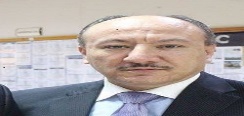 المعلومات الشخصيةـــــــــــــــــــــــــــــــــــــــــــــــــــــــــــــــــــــــــــــــــــــــــــــــــــــــــــــــــــــــــــــــــــــــــــــــــــــــــــــــــــــــــــــــــــــــــــــــــــــــــــــــــــــــــــــــــــــــــــــــــــــــــــــــــــــــــــــــــــــــــــــــــــــــالمؤهلات العلميةـــــــــــــــــــــــــــــــــــــــــــــــــــــــــــــــــــــــــــــــــــــــــــــــــــــــــــــــــــــــــــــــــــــــــــــــــــــــــــــــــــــــــــــــــــــــــــــــــــــــــــــــــــــــــــــــــــــــــــــــــــــــــــــــــــــــــــــــــــــــــــــــــــــــالخبرات التدريسيةــــــــــــــــــــــــــــــــــــــــــــــــــــــــــــــــــــــــــــــــــــــــــــــــــــــــــــــــــــــــــــــــــــــــــــــــــــــــــــــــــــــــــــــــــــــــــــــــــــــــــــــــــــــــــــــــــــــــــــــــــــــــــــــــــــــــــــــــــــــــــــــــــــــــــــــــــــــــــــــــــــــــــــــــــــــــــــــــــــــ	 2019- للان           ستاذ مشارك               جامعة عمان العربية                التسويق                         الأردن

         2017-2019           استاذ مشارك              جامعة عمان الأهلية		التسويق                         الأردن

        2016 -2017           استاذ مشارك              كلية الأفق الجامعية                  التسويق                        الأمارات        2015-2016           استاذ مشارك              جامعة الزرقاء 		التسويق                         الأردن       2014- 2015           استاذ مشارك             جامعة العلوم التطبيقية		التسويق                         الأردن       2009-2014            استاذ مشارك              جامعة الشرق الأوسط		التسويق                         الأردن       2007 -2008           استاذ مساعد               جامعة عفت                          التسويق                        السعودية      2005-2007            استاذ مساعد              جامعة ابو ظبي		           التسويق                        الأمارات     2001- 2005            استاذ مساعد             جامعة فيلادلفيا                        التسويق                         الأردن

خبرات أخرىـــــــــــــــــــــــــــــــــــــــــــــــــــــــــــــــــــــــــــــــــــــــــــــــــــــــــــــــــــــــــــــــــــــــــــــــــــــــــــــــــــــــــــــــــــــــــــــــــــــــــــــــــــــــــــــــــــــــــــــــــــــــــــــــــــــــــــــــــــــــــــــــــــــــالمنشورات والمؤلفاتـــــــــــــــــــــــــــــــــــــــــــــــــــــــــــــــــــــــــــــــــــــــــــــــــــــــــــــــــــــــــــــــــــــــــــــــــــــــــــــــــــــــــــــــــــــــــــــــــــــــــــــــــــــــــــــــــــــــــــــــــــــــــــــــــــــــــــــــــــــــــــــــــــــــالمجلاتالمؤتمراتالكتبعضوية الجمعيات العلمية والمهنيةـــــــــــــــــــــــــــــــــــــــــــــــــــــــــــــــــــــــــــــــــــــــــــــــــــــــــــــــــــــــــــــــــــــــــــــــــــــــــــــــــــــــــــــــــــــــــــــــــــــــــــــــــــــــــــــــــــــــــــــــــــــــــــــــــــــــــــــــــــــــــــــــــــــــلا يوجدعضوية اللجان في الجامعاتـــــــــــــــــــــــــــــــــــــــــــــــــــــــــــــــــــــــــــــــــــــــــــــــــــــــــــــــــــــــــــــــــــــــــــــــــــــــــــــــــــــــــــــــــــــــــــــــــــــــــــــــــــــــــــــــــــــــــــــــــــــــــــــــــــــــــــــــــــــــــــــــــــــــلجنة ترقية وتوظيف أعضاء هيئة التدريس ، قسم التسويق ، 2021/2022لجنة الدراسات العليا قسم التسويق  2021/2022لجنة التدريب الميداني 2021/2022لجنة قياس كفاءة البامج الأكاديمية 2021/2022 لجنة المكتبة 2021/2022الدورات التدريبية التي التحق بهاــــــــــــــــــــــــــــــــــــــــــــــــــــــــــــــــــــــــــــــــــــــــــــــــــــــــــــــــــــــــــــــــــــــــــــــــــــــــــــــــــــــــــــــــــــــــــــــــــــــــــــــــــــــــــــــــــــــــــــــــــــــــــــــــــــــــــــــــــــــــــــــــــــــــالدورات التدريبية التي أشرف عليهاـــــــــــــــــــــــــــــــــــــــــــــــــــــــــــــــــــــــــــــــــــــــــــــــــــــــــــــــــــــــــــــــــــــــــــــــــــــــــــــــــــــــــــــــــــــــــــــــــــــــــــــــــــــــــــــــــــــــــــــــــــــــــــــــــــــــــــــــــــــــلا يوجدالاهتمامات البحثية ــــــــــــــــــــــــــــــــــــــــــــــــــــــــــــــــــــــــــــــــــــــــــــــــــــــــــــــــــــــــــــــــــــــــــــــــــــــــــــــــــــــــــــــــــــــــــــــــــــــــــــــــــــــــــــــــــــــــــــــــــــــــــــــــــــــــــــــــــــــــــــــــــــــــسلوك المستهلك, التسويق الألكتروني, تسويق الخدمات, تجزئة الأسواقاللغاتـــــــــــــــــــــــــــــــــــــــــــــــــــــــــــــــــــــــــــــــــــــــــــــــــــــــــــــــــــــــــــــــــــــــــــــــــــــــــــــــــــــــــــــــــــــــــــــــــــــــــــــــــــــــــــــــــــــــــــــــــــــــــــــــــــــــــــــــــــــــــــــــــــــــالعربية و الأنجليزيةنشاطات أخرى ـــــــــــــــــــــــــــــــــــــــــــــــــــــــــــــــــــــــــــــــــــــــــــــــــــــــــــــــــــــــــــــــــــــــــــــــــــــــــــــــــــــــــــــــــــــــــــــــــــــــــــــــــــــــــــــــــــــــــــــــــــــــــــــــــــــــــــــــــــــــــــــــــــــــلا يوجدالجوائز التي حصل عليها ـــــــــــــــــــــــــــــــــــــــــــــــــــــــــــــــــــــــــــــــــــــــــــــــــــــــــــــــــــــــــــــــــــــــــــــــــــــــــــــــــــــــــــــــــــــــــــــــــــــــــــــــــــــــــــــــــــــــــــــــــــــــــــــــــــــــــــــــــــــــــــــــــــــــ لا يوجدالإشراف على طلبة الدراسات العليا ـــــــــــــــــــــــــــــــــــــــــــــــــــــــــــــــــــــــــــــــــــــــــــــــــــــــــــــــــــــــــــــــــــــــــــــــــــــــــــــــــــــــــــــــــــــــــــــــــــــــــــــــــــــــــــــــــــــــــــــــــــــــــــــــــــــــــــــــــــــــــــــــــــــــالمعرفونـــــــــــــــــــــــــــــــــــــــــــــــــــــــــــــــــــــــــــــــــــــــــــــــــــــــــــــــــــــــــــــــــــــــــــــــــــــــــــــــــــــــــــــــــــــــــــــــــــــــــــــــــــــــــــــــــــــــــــــــــــــــــــــــــــــــــــــــــــــــــــــــــــــــحمزة سليم لطفي خريمالمسمى الوظيفي: عضو هيئة تدريسالرتبة الأكاديمية: أستاذ مشارك                                                                                         تاريخ الولادة ومكانها: 24/06/1971 اربدالجنسية: الأردنيةالعنوان: عمان – المدينة الرياضيةرقم الهاتف:0799701947البريد الإلكتروني: hkhraim@aau.edu.joالدرجةالتخصص الدقيقمدة الدراسة(من-الى)الجامعةالبلددكتوراةأدارة أعمال/تسويق1996-2000جامعة العلوم الماليزيةماليزياماجستيرأدارة الأعمال1994-1995جامعة السندباكستانبكالوريسأدارة الأعمال1990-1994جامعة السندباكستان        مدة العملالرتبةالأكاديميةالمؤسسةالقسم/الكليةالبلدمدة العملالرتبةالمؤسسةالقسم/الكليةالبلدالمؤلفون(بالترتيب)Hamza KhraimTayseer A. & Hamza KhraimHamza Khraim & Tayseer A.Hamza KhraimHamza KhraimالعنوانFactors affecting Jordanian entrepreneurs’ intentions to use smartphone applications in business.Investigating the impact of e-services quality management on decision making agility.The impact of marketing agility on crisis management stages at five and four stars hotels in Jordan.The Effect of Green Marketing on Students’ Selection of Private Universities in JordanAn exploratory study on factors associated with consumers’ post-purchase dissonance of electric vehiclesالمجلةUncertain Supply Chain ManagementUncertain Supply Chain ManagementProblems and Perspectives in ManagementMulticultural EducationInnovative Marketingالعدد9 (4), 1037–1046.9 (4), 1061–1070.19 (4)Volume 7, Issue 5,16(4),سنة النشر20212021202120212020Hamza KhraimThe effect of socioeconomic status on Jordanian spouses buying decision makingJournal of Critical Reviews7 (19)2020Hamza KhraimFactors Affecting UAE Consumers’ Attitudes towards using Social Networking Sites in Hotel SelectionJournal of Marketing and Consumer Research66 (3)2020Hamza KhraimThe influence of price,  consumption and reference groups on consumer attitude to purchase counterfeit sports products in UAEIrish Business Journal11 (1)2018Hamza KhraimThe Influence of Involvement and Awareness on UAE Women Attitude towards fashion clothing.International Journal of Marketing Studies10 (2)2018Hamza Khraim&Sharif AlmaytahThe Influence of Perceived Benefits and Risks on consumer's Intention to Purchase Pirated Digital Products from the Perspective of Private Universities Students in AmmanZarqa Journal for Research and Studies in Humanities16 (3)2016Hamza KhraimThe Impact of Informational Influence for Reference Groups on Student Selection of Private Universities in JordanBritish Journal of Marketing Studies4 (6)2016Hamza KhraimInternet Motives of Users in Jordan, UAE and KSA: A Cross-Cultural Validation of the Web Motivation Inventory (WMI).International Journal of Marketing Studies8 (2)2016Hamza KhraimThe Impact of Search Engine Optimization Dimensions on Companies Using Online Advertisement in JordanAmerican Journal of Business and Management4 (2)2015Hamza KhraimSegmentation of Young Consumers in Jordan in Terms of Their Lifestyle: An Exploratory Study.American Journal of Business and Management4 (1)2015Hamza Khraim & Ala' AlkarabliehThe Effect of Using Pay Per Click Advertisement on Online Advertisement Effectiveness and Attracting Customers In E-marketing Companies in JordanInternational Journal of Marketing Studies7 (1)2015Shaltoni A., Hamza S. khraim, Abdullah, H. & Mohd. AmerExploring Students' Satisfaction with Universities' Portals in Developing CountriesInternational Journal of Information and Learning Technology32 (2),2015المؤلفون(بالترتيب)العنوانالمؤتمرالبلد/المدينةالتاريخ د.  حمزة سليم خريم                              شريف عبدالله سليم المعايطهتأثير العامل الأخلاقي على نية الشراء للمنتجات الرقمية المقرصنة من وجهة نظر طلاب الجامعات مؤتمر كلية الأعمال العلمي الدولي الخامسعمانالأردن9-10/7/2020المؤلفون(بالترتيب)العنوانالناشرالطبعةالتاريخلا يوجدDuration Date and place  of participationName of CourseSr#1 day                           10 October 2018     “Designing courses   and assessing learning for critical thinking”   2 طالبين ماجستير 2021-2022  الأستاذ الدكتور عبد الناصر نورالأسم والرتبة العلميةأستاذ الدكتور وعميد سابقالوظيفة00962795799448تلفونa.nour@yahoo.comالبريد الألكتروني